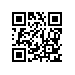 Об утверждении состава аттестационной комиссии на 2020/2021 учебный год для направления подготовки «Бизнес-информатика» магистратуры факультета бизнеса и менеджментаПРИКАЗЫВАЮ:       1.Утвердить аттестационную комиссию (далее – АК) для образовательных программ магистратуры «Бизнес-информатика», «Электронный бизнес», «Управление информационной безопасностью», «Системы больших данных», направления подготовки 38.04.05 «Бизнес-информатика» факультета бизнеса и менеджмента, очной формы обучения на 2020/2021 учебный год в следующем составе:Председатель – Зараменских Е.П., к.т.н., профессор кафедры управления информационными системами и цифровой инфраструктурой, руководитель Школы бизнес-информатики;       Члены АК: Зеленков Ю.А., д.т.н., профессор кафедры управления информационными системами и цифровой инфраструктурой, научный руководитель программ магистратуры направления подготовки "Бизнес-информатика".Комаров М.М., к.т.н., PhD, профессор кафедры инноваций и бизнеса в сфере информационных технологий.Корнилов В.В., к.т.н., доцент кафедры инноваций и бизнеса в сфере информационных технологий;Ответственный секретарь - Кривцова Е.А., начальник отдела сопровождения учебного процесса магистратуры по бизнес-информатике.Первый заместитель декана	Д.Л. ВолковРегистрационный номер: 2.10-02/3108-02Дата регистрации: 31.08.2020